     STAR PRESENTER REGISTRATION FORMPlease submit no later than Sept. 15, 2022.“Inspire and Empower: Teaching Toward Tomorrow”ICTFL Fall Conference 2022      October 13, 14, 15   NIU Naperville Conference Center ILLINOIS COUNCIL ON THE TEACHING OF FOREIGN LANGUAGES,  Box 64,  Oglesby, IL 61348        815-863-5181REGISTER ONLINE at www.ictfl.org by Sept. 15.(or use this Star Presenter Registration Form to mail in with payment, if any, by Sept. 8 )Registration questions can be addressed to ictfl.director@gmail.com or ictfl.confcoordinator@gmail.com .Credit card registration accepted only online  -  No purchase orders acceptedISBE REQUIRES IEIN IF PD CREDIT IS TO BE AWARDED.  (NO CREDIT CAN BE AWARDED WITHOUT IT.) Name  _____________________________________________________                        IEIN  _______________________Home                                                                                                                           School orAddress  ___________________________________________________    Affiliation _________________________________Town &								     SchoolZip            __________________________________________________    Address  ___________________________________ICTFL Region orIllinois County     ___________________________                                                         ____________________________________Preferred                                                                                                                   Language(s) &Email      __________________________________________________      Levels Taught _______________________________TwitterHandle  __________________________________________________	                            _________________________________Phone  __________________________________________________                               __________________________________Registration fee includes     ✓  PDs for all sessions attended         ✓  breakfast and beverage breaks		✓  luncheon(s)            ✓  access to the exhibit hall          ✓  full day(s) of presentations                                 ✓  Friday Awards Program 5:30-6:50 pm            AS A STAR SESSION PRESENTER, YOU ARE BEING GIFTED ONE DAY OF REGISTRATION.IF YOU CHOOSE TO ATTEND MORE THAN ONE DAY, PLEASE PAY ACCORDING TO THE FEE STRUCTURE THAT FOLLOWS.One year of ICTFL membership is being gifted to you as thanks for your presenting at this year’s conference.  Membership year is July 1 – June 30.Scholarship opportunities for full-time students, teachers in their 1st through 5th year of teaching, BIPOC, or for travel from Region 5 (far southern Illinois):  You qualify for a rebate of half of your registration fee through our FUND for the FUTURE.   Go to http://www.ictfl.org/awards--scholarships.html  for information.  (Due Sept. 23)                 AWARDS RECEPTION and CEREMONY     5:30—6:50 pm, Fri., Oct. 14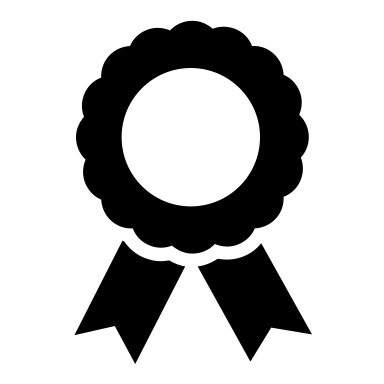                           Please join us in honoring our many award winners.  Guests are welcome.                        I am an award winner who will be attending.	           As an award winner, I will be bringing a guest(s) who will not be registered for the Conference.                               Guest(s):  (1)_________________________________     (2)__________________________________	           I will attend to applaud my colleagues.  I will be a registered attendee at the Conference.STAR THREE-DAY ATTENDANCE PACKAGE      (THURSDAY, FRIDAY, and SATURDAY)	Registrants get free access to session recordings of Fri. & Sat., Oct. 14 & 15, approximately 39 out of 61 sessions.Please indicate your registration category:CURRENT TEACHERS	☐  current Regular Member holding 2022-2023 membership…………………………………………………….…………...$250.00		☐  current Regular Member, adding one more year of dues………………………….………………………..……..…...….$285.00CURRENT RETIREES OR FULL-TIME STUDENTS	You are considered a full-time student if you are enrolled in 12 hrs. undergrad or 9 grad hrs.)	☐  Retiree or Full-time Student holding 2022-2023 membership………………………………………………….…………….$155.00	☐  Retiree or Full-time Student, adding one more year of dues…………………………………………………….…………….$165.00STAR TWO-DAY ATTENDANCE PACKAGE        (circle any two       THURSDAY    and/or    FRIDAY     and/or     SATURDAY)	Registrants get free access to session recordings of Fri. & Sat., Oct. 14 & 15, approximately 39 out of 61 sessions.Please indicate your registration category:CURRENT TEACHERS	☐  current Regular Member holding 2022-2023 membership …………………………………………………….…………...$130.00		☐  current Regular Member, adding one more  year of dues.………….……………………………………………..…....….$165.00CURRENT RETIREES OR FULL-TIME STUDENTS	You are considered a full-time student if you are enrolled in 12 hrs. undergrad or 9 grad hrs.)	☐  Retiree or Full-time Student holding 2022-2023 membership………………………………………………….…………….$80.00	☐  Retiree or Full-time Student, adding one more year of dues…………………………………………………….….……..….$90.00STAR ONE-DAY ATTENDANCE        (circle one       THURSDAY    or    FRIDAY     or     SATURDAY)	Registrants do not get free access to session recordings.  For access, please see below.Please indicate your registration category:CURRENT TEACHERS	☐  current Regular Member holding 2022-2023 membership …………………………………………………….…………...FREE		☐  current Regular Member, adding one more year of dues.……………….……………….…………………...….$35.00 (dues only)CURRENT RETIREES OR FULL-TIME STUDENTS	You are considered a full-time student if you are enrolled in 12 hrs. undergrad or 9 grad hrs.)	☐  Retiree or Full-time Student holding 2022-2023 membership………………………………………………….……………..FREE	☐  Retiree or Full-time Student, adding one more  year of dues…….……………………………………..………….$10.00 (dues only)RECORDINGS OF MOST SESSIONS FRI., OCT. 14 & SAT., OCT. 15 (no Th,, Oct. 13 recordings)        …………..……………………….$100.00How often have you wished you could attend more than one session at a time?  Here is your opportunity to do so.  These video recordings will be available from Nov. 1 until Dec. 31, 2022, to view at your leisure.  After watching, you can submit the required evaluation for each and earn up to an additional 6 PDs for your efforts.               Unless I notify ICTFL otherwise, I give my consent to ICTFL to share my email address with conference exhibitors.Unless I notify ICTFL otherwise, I give my consent to ICTFL to use my likeness in its publications, including on its website and in social media.